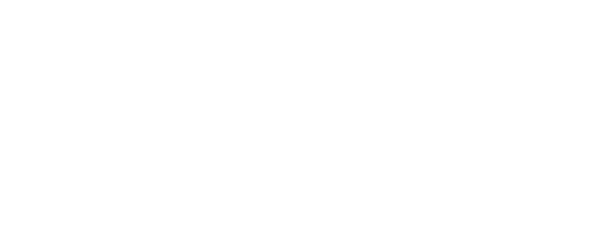 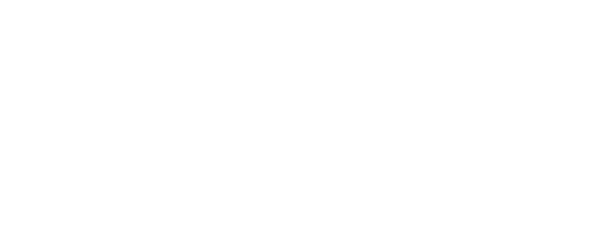 Are you a childcare provider missing out on funding?Local authority data shows, childcare providers are missing out on funding to support disadvantaged children. The current levels of EYPP applications in certain areas of the city do not reflect or corrolate with levels of disadvantage and therefore those eligible could be missing out.EYPP is an additional funding allowance for childcare providers who deliver early education places to disadvantaged 3 and 4 year olds, including but not restricted to, those children adopted from care.  This additional funding is aimed at supporting childcare providers to enhance the educational experiences and or resources, offered to children to maximise their educational outcomes and life chances.How much does the funding provide?EYPP funding is worth approximately £300 per eligible child, per term.  This amount is in addition to the funding base rate of £3.93 per hour, for 3 and 4 year olds.EligibilityEYPP eligibility is similar, but not identical to, the free school meals criteria.  As it is not always obvious which children are eligible, it is crucial to gain parental consent, from all parent/carers in your provision, in order for the local authority to perform a check.  This check enables you to validate the eligibility of all children who attend the provision and draw down funding for those who are entitled. Parent/carers need to provide additional information as part of the eligibility check, such as their National Insurance number.  The information required, and appropriate consent statements have been included on the Early Years Parent/Carer Funding Declaration Form, which parent/carers complete annually.Eligibility criteria can be found by following the link belowhttp://www.coventry.gov.uk/info/39/nurseries_and_childcare/2054/free_early_education_and_childcare_for_2_3_and_4_year_olds/8Which childcare providers can claim?Any childcare provider delivering an early education place to a 3 or 4 year old funded child can apply.  If the family meet the eligibility criteria funding will be awarded.  This includes school nursery classes.How do childcare providers make a claim?To make a claim providers must be registered on the Early Years Provider Portal, even if they are a school and use SIMMS.  The Early Years Provider Portal is the only route to check and claim EYPP for children at your provision, even if you are a school nursery class.  Information completed by parents, on the Early Years Parent/Carer Funding Declaration is uploaded, by the provider, to the Early Years Provider Portal, where eligibility is confirmed or declined by the Local Authority, in line with the EYPP criteria.Once eligibility has been confirmed, a child remains eligible for one year.  Therefore, providers may need to reconfirm the child’s eligibility one year later.If you need any further support on claiming EYPP contact EYCentral@coventry.gov.uk 